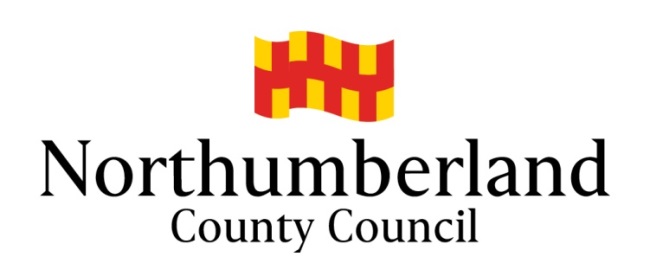 Care Worker – Further informationOur Service offers:-Salaried posts with generous, competitive rates of pay with enhancements and Bank Holiday working, including paid travel time between clientsExpenses and mileage (paid in accordance with the organisation’s agreed rates)Paid training on inductionUniform / all protective equipment neededCompany mobile phoneFree DBS checkCompany Pension schemeStaff Benefits schemeOut of Hours supportAnnual Holiday entitlementExcellent on-going training and supportIf this post appeals to you and you feel you have caring qualities and wanted a job that makes a difference within a team known for it’s outstanding service, ring for more information on 01434 612 910 or apply as directed on North East Jobs website.Contact – Shirley Proctor, Service Manager 01434 612 910	